Holocaust Education through a Civics Lens 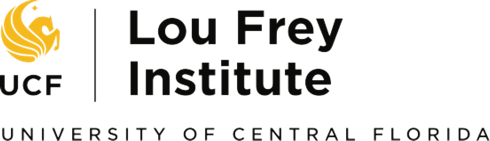 Wagner-Rogers BillThis lesson plan was developed to facilitate teaching and learning the history of the Holocaust and the required instructional approach as outlined in state statute 1003.42.2(g)1 .  In addition, this lesson is aligned to the expectations of state statute 1003.42.2(g)2: Holocaust Education Week.Name:  _____________________________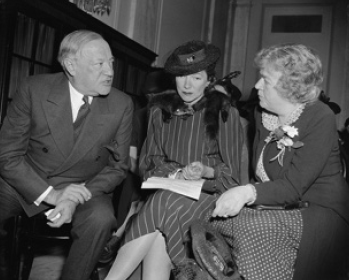 S.J. RES. 64IN THE SENATE OF THE UNITED STATESFEBRUARY 9, 1939Mr. Wagner introduced the following joint resolution; which was read twice and referred to the Committee on ImmigrationJOINT RESOLUTIONTo authorize the admission into the United States of a limited number of German refugee children.Whereas there is now in progress a world-wide effort to facilitate the emigration from Germany of men, women, and children of every race and creed suffering from conditions which compel them to seek refuge in other lands; and Whereas the most pitiful and helpless sufferers are children of tender years; andWhereas the admission into the United States of a limited number of these children can be accomplished without any danger of their becoming public charges, or dislocating American industry or displacing American labor; andWhereas such action by the United States would constitute the most immediate and practical contribution by our liberty-loving people to the cause of human freedom, to which we are inseverably bound by our institutions, our history, and our profoundest sentiments: Now, therefore, be it1 Resolved by the Senate and House of Representatives2 of the United States of America in Congress assembled,3 That not more than ten thousand immigration visas may be4 issued during each of the calendar years 1939 and 1940,5 in addition to those authorized by existing law and not-6 withstanding any provisions of law regarding priorities or7 preferences, for the admission into the United States of8 children fourteen years of age or under, who reside, or at9 any time since January 1, 1933, have resided, in any ter-10 ritory now incorporated in Germany, and who are other-11 wise eligible: Provided, That satisfactory assurances are12 given that such children will be supported and properly13 cared for through the voluntary action of responsible citi-14 zens or responsible private organizations of the United States15 and consequently will not become public charges.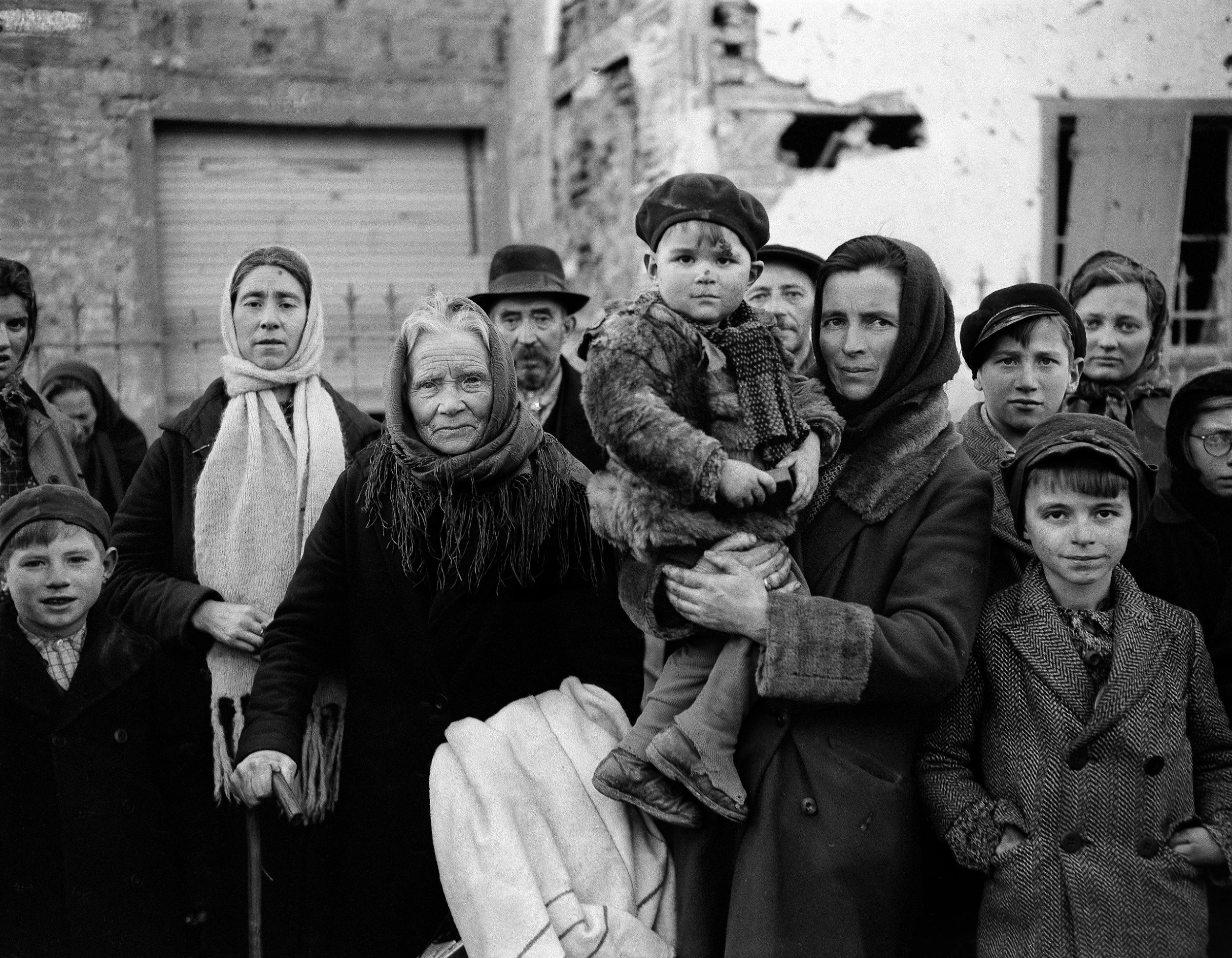 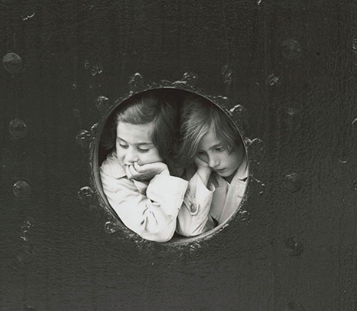 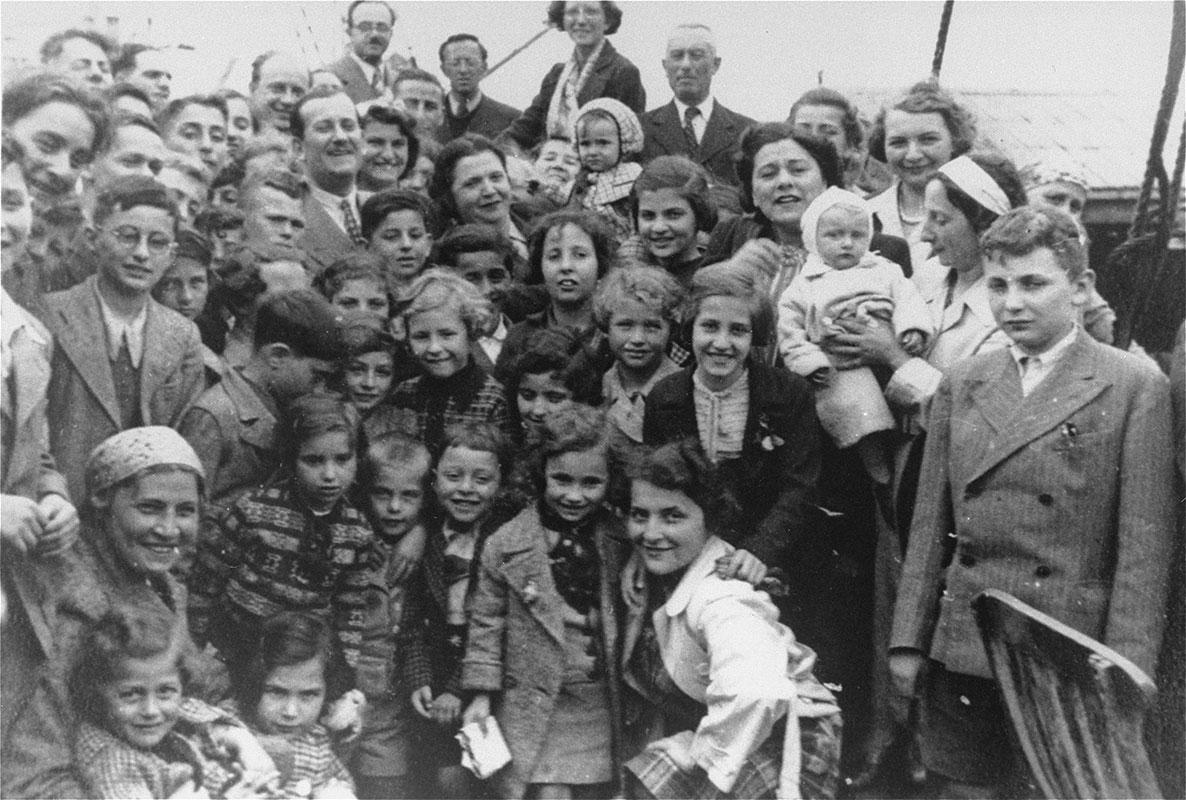 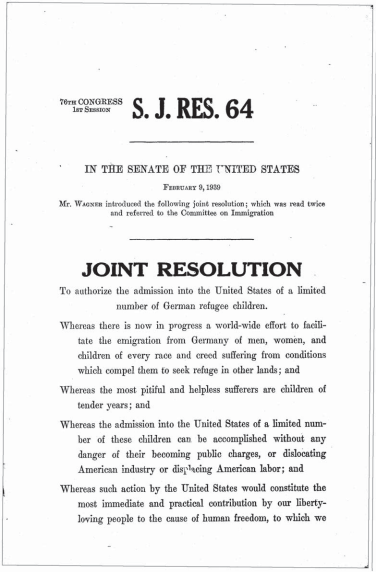 ushmm.org/americans IMMIGRATION AND REFUGEES: DEBATING THE WAGNER-ROGERS BILL 4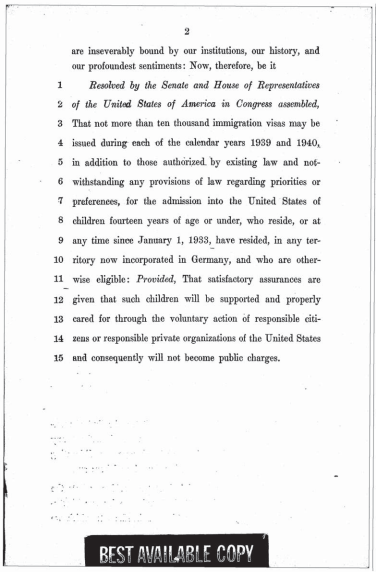 ushmm.org/americans IMMIGRATION AND REFUGEES: DEBATING THE WAGNER-ROGERS BILL 5Test ItemsTeacher Notes: N/ALesson Benchmark Alignment AppendixAll accompanying links are found in the lesson plan belowLesson TitleFlorida Civics BenchmarksDuration of LessonDuration of LessonAid for Refugees: The Failure of the Wagner-Rogers BillSS.7.C.4.31 Class Period1 Class PeriodAid for Refugees: The Failure of the Wagner-Rogers BillOther Course Applications:US GovernmentUS History1 Class Period1 Class PeriodEssential QuestionsEssential QuestionsEssential QuestionsEssential QuestionsHow can the United States give aid to people suffering from human rights violations?What responsibility does the United States have to help people from other countries facing human rights violations?How can the United States give aid to people suffering from human rights violations?What responsibility does the United States have to help people from other countries facing human rights violations?How can the United States give aid to people suffering from human rights violations?What responsibility does the United States have to help people from other countries facing human rights violations?How can the United States give aid to people suffering from human rights violations?What responsibility does the United States have to help people from other countries facing human rights violations?Learning GoalsLearning GoalsLearning GoalsLearning GoalsIn this lesson students will apply their knowledge of the legislative process by examining a proposed bill from Congress regarding refugee quotas at the start of World War II.  Students will complete a close read activity using a primary source document (Wagner-Rogers Bill) to determine the author’s purpose.  Through this lesson they will be able to connect how the United States attempted to respond to the Jewish refugee crisis.Note:  The Florida Joint Center for Citizenship (free teacher account) offers lessons on benchmark SS.7.C.4.3 under the “Resources” tab.In this lesson students will apply their knowledge of the legislative process by examining a proposed bill from Congress regarding refugee quotas at the start of World War II.  Students will complete a close read activity using a primary source document (Wagner-Rogers Bill) to determine the author’s purpose.  Through this lesson they will be able to connect how the United States attempted to respond to the Jewish refugee crisis.Note:  The Florida Joint Center for Citizenship (free teacher account) offers lessons on benchmark SS.7.C.4.3 under the “Resources” tab.In this lesson students will apply their knowledge of the legislative process by examining a proposed bill from Congress regarding refugee quotas at the start of World War II.  Students will complete a close read activity using a primary source document (Wagner-Rogers Bill) to determine the author’s purpose.  Through this lesson they will be able to connect how the United States attempted to respond to the Jewish refugee crisis.Note:  The Florida Joint Center for Citizenship (free teacher account) offers lessons on benchmark SS.7.C.4.3 under the “Resources” tab.In this lesson students will apply their knowledge of the legislative process by examining a proposed bill from Congress regarding refugee quotas at the start of World War II.  Students will complete a close read activity using a primary source document (Wagner-Rogers Bill) to determine the author’s purpose.  Through this lesson they will be able to connect how the United States attempted to respond to the Jewish refugee crisis.Note:  The Florida Joint Center for Citizenship (free teacher account) offers lessons on benchmark SS.7.C.4.3 under the “Resources” tab.Content Notes for TeachersContent Notes for TeachersContent Notes for TeachersContent Notes for TeachersDuring the 1920s, the U.S. Congress passed laws limiting how many immigrants could enter the country each year. Anti-immigrant viewpoints remained into the 1930s influencing how Americans responded to the refugee crisis caused by the Nazi regime.By 1938, hundreds of thousands of European Jews looked to the United States for refuge.  Between July 1, 1938 and June 30, 1939, the US State Department granted the maximum number of immigration visas allowable (27,370) to German-born individuals, filling the German quota for the first time during the era of Nazi rule. Over 309,000 Germans remained on the waiting list for German-quota visas by mid-1939. On February 9, 1939, two U.S. representatives and two U.S. Senators sponsored identical bills in the House and Senate to admit 20,000 German refugee children under the age of fourteen over a two-year period.  The bill did not specify that the children would be Jewish although it was understood that Jewish children were targeted by the bill.Source:  Excerpted from “Wagner-Rogers Bill”, Holocaust Encyclopedia, United States Holocaust Memorial MuseumDuring the 1920s, the U.S. Congress passed laws limiting how many immigrants could enter the country each year. Anti-immigrant viewpoints remained into the 1930s influencing how Americans responded to the refugee crisis caused by the Nazi regime.By 1938, hundreds of thousands of European Jews looked to the United States for refuge.  Between July 1, 1938 and June 30, 1939, the US State Department granted the maximum number of immigration visas allowable (27,370) to German-born individuals, filling the German quota for the first time during the era of Nazi rule. Over 309,000 Germans remained on the waiting list for German-quota visas by mid-1939. On February 9, 1939, two U.S. representatives and two U.S. Senators sponsored identical bills in the House and Senate to admit 20,000 German refugee children under the age of fourteen over a two-year period.  The bill did not specify that the children would be Jewish although it was understood that Jewish children were targeted by the bill.Source:  Excerpted from “Wagner-Rogers Bill”, Holocaust Encyclopedia, United States Holocaust Memorial MuseumDuring the 1920s, the U.S. Congress passed laws limiting how many immigrants could enter the country each year. Anti-immigrant viewpoints remained into the 1930s influencing how Americans responded to the refugee crisis caused by the Nazi regime.By 1938, hundreds of thousands of European Jews looked to the United States for refuge.  Between July 1, 1938 and June 30, 1939, the US State Department granted the maximum number of immigration visas allowable (27,370) to German-born individuals, filling the German quota for the first time during the era of Nazi rule. Over 309,000 Germans remained on the waiting list for German-quota visas by mid-1939. On February 9, 1939, two U.S. representatives and two U.S. Senators sponsored identical bills in the House and Senate to admit 20,000 German refugee children under the age of fourteen over a two-year period.  The bill did not specify that the children would be Jewish although it was understood that Jewish children were targeted by the bill.Source:  Excerpted from “Wagner-Rogers Bill”, Holocaust Encyclopedia, United States Holocaust Memorial MuseumDuring the 1920s, the U.S. Congress passed laws limiting how many immigrants could enter the country each year. Anti-immigrant viewpoints remained into the 1930s influencing how Americans responded to the refugee crisis caused by the Nazi regime.By 1938, hundreds of thousands of European Jews looked to the United States for refuge.  Between July 1, 1938 and June 30, 1939, the US State Department granted the maximum number of immigration visas allowable (27,370) to German-born individuals, filling the German quota for the first time during the era of Nazi rule. Over 309,000 Germans remained on the waiting list for German-quota visas by mid-1939. On February 9, 1939, two U.S. representatives and two U.S. Senators sponsored identical bills in the House and Senate to admit 20,000 German refugee children under the age of fourteen over a two-year period.  The bill did not specify that the children would be Jewish although it was understood that Jewish children were targeted by the bill.Source:  Excerpted from “Wagner-Rogers Bill”, Holocaust Encyclopedia, United States Holocaust Memorial MuseumFlorida Civics BenchmarksFlorida Civics BenchmarksFlorida Civics BenchmarksFlorida Civics BenchmarksSS.7.C.4.3 - Describe examples of how the United States has dealt with international conflictBenchmark Clarifications:Students will identify specific examples of international conflicts in which the United States has been involved.Students will identify the reasons for the United States becoming involved in past international conflicts.Students will analyze primary source documents pertaining to international incidents to determine the course of action taken by the United States.Students will identify the different methods used by the United States to deal with international conflicts.SS.7.C.4.3 - Describe examples of how the United States has dealt with international conflictBenchmark Clarifications:Students will identify specific examples of international conflicts in which the United States has been involved.Students will identify the reasons for the United States becoming involved in past international conflicts.Students will analyze primary source documents pertaining to international incidents to determine the course of action taken by the United States.Students will identify the different methods used by the United States to deal with international conflicts.SS.7.C.4.3 - Describe examples of how the United States has dealt with international conflictBenchmark Clarifications:Students will identify specific examples of international conflicts in which the United States has been involved.Students will identify the reasons for the United States becoming involved in past international conflicts.Students will analyze primary source documents pertaining to international incidents to determine the course of action taken by the United States.Students will identify the different methods used by the United States to deal with international conflicts.SS.7.C.4.3 - Describe examples of how the United States has dealt with international conflictBenchmark Clarifications:Students will identify specific examples of international conflicts in which the United States has been involved.Students will identify the reasons for the United States becoming involved in past international conflicts.Students will analyze primary source documents pertaining to international incidents to determine the course of action taken by the United States.Students will identify the different methods used by the United States to deal with international conflicts.Instructional Strategies/Lesson ActivityInstructional Strategies/Lesson ActivityInstructional Strategies/Lesson ActivityInstructional Strategies/Lesson ActivityHook ActivityShow the following video to students:A Second a DayAsk students to write their response to the following question regarding the video shown above:What would be the appropriate humanitarian response to help this child refugee?Students will write this on paper and share out to the class.ActivityPart 1Provide each student with a copy of the Wagner-Rogers Bill - Close Read document.Students will be required to have 3 different colors of highlighter markers (yellow, green, and orange)The Wagner-Rogers Bill - Close Read document is set up in a three column format.  The inside column is the explicit text from S.J. Resolution 64 of the US Senate on the admittance of German refugee children during World War II.The outer columns contain background information, instructions, guiding questions, student response sections and various images from the time period.Part 21st Read of the documentStudents will silently read through the documentAs they read through the document have them highlight everywhere refugees are referenced or mentioned with a yellow highlighter.When they are finished reading, have them share out what they highlighted in the textAfter sharing, have the students answer the “first read” question, “What was the text mostly about?”Have the students share their answers to the question2nd Read of the documentRead through the document out loud to the classAs you read, have students highlight, in a green highlighter or a second color, everywhere the United States is attempting to help the refugee childrenWhen they are finished reading, have them share out what they highlighted in the textAfter sharing, have students answer the “second read” question, “How did the author help us understand what the United States should do to help the refugees?”Have students share their answers to the question3rd Read of the documentStudents will silently read through the document for a second time or the teacher may have various students read portions of the textAs they are reading have them highlight, in orange highlighter or a third color, everywhere the author is explaining why the United States should help the refugeesWhen they are finished reading, have them share out what they highlighted in the textAfter sharing, have students answer the “third read” question, “Do you agree with the author?  Why?”Have students share their answers to the questionClosing Activity (two options)Option 1Inform students that this bill eventually died in committee, and did not pass either house in Congress.Ask students:What else might the US government have done to help the refugees?Answers to the question may be recorded through a handwritten activity (i.e. paper or index card) or anonymously through a digital source.Option 2Inform students of the following fact:If a member of Congress wants the U.S. Congress to initiate aid to affected people during an international crisis, that member of Congress will need to persuade members to agree to the proposal. Some of those members will undoubtedly hold differing political, social, and economic views.            *Reference the USHMM website for further information regarding these views.Ask students the following questions: In his resolution, how did Senator Wagner anticipate the arguments of his opponents and try to overcome their objections in advance?What else might Senator Wagner have done to win the support of his colleagues?Answers to the question may be recorded through a handwritten activity (i.e. paper or index card) or anonymously through a digital source.	Hook ActivityShow the following video to students:A Second a DayAsk students to write their response to the following question regarding the video shown above:What would be the appropriate humanitarian response to help this child refugee?Students will write this on paper and share out to the class.ActivityPart 1Provide each student with a copy of the Wagner-Rogers Bill - Close Read document.Students will be required to have 3 different colors of highlighter markers (yellow, green, and orange)The Wagner-Rogers Bill - Close Read document is set up in a three column format.  The inside column is the explicit text from S.J. Resolution 64 of the US Senate on the admittance of German refugee children during World War II.The outer columns contain background information, instructions, guiding questions, student response sections and various images from the time period.Part 21st Read of the documentStudents will silently read through the documentAs they read through the document have them highlight everywhere refugees are referenced or mentioned with a yellow highlighter.When they are finished reading, have them share out what they highlighted in the textAfter sharing, have the students answer the “first read” question, “What was the text mostly about?”Have the students share their answers to the question2nd Read of the documentRead through the document out loud to the classAs you read, have students highlight, in a green highlighter or a second color, everywhere the United States is attempting to help the refugee childrenWhen they are finished reading, have them share out what they highlighted in the textAfter sharing, have students answer the “second read” question, “How did the author help us understand what the United States should do to help the refugees?”Have students share their answers to the question3rd Read of the documentStudents will silently read through the document for a second time or the teacher may have various students read portions of the textAs they are reading have them highlight, in orange highlighter or a third color, everywhere the author is explaining why the United States should help the refugeesWhen they are finished reading, have them share out what they highlighted in the textAfter sharing, have students answer the “third read” question, “Do you agree with the author?  Why?”Have students share their answers to the questionClosing Activity (two options)Option 1Inform students that this bill eventually died in committee, and did not pass either house in Congress.Ask students:What else might the US government have done to help the refugees?Answers to the question may be recorded through a handwritten activity (i.e. paper or index card) or anonymously through a digital source.Option 2Inform students of the following fact:If a member of Congress wants the U.S. Congress to initiate aid to affected people during an international crisis, that member of Congress will need to persuade members to agree to the proposal. Some of those members will undoubtedly hold differing political, social, and economic views.            *Reference the USHMM website for further information regarding these views.Ask students the following questions: In his resolution, how did Senator Wagner anticipate the arguments of his opponents and try to overcome their objections in advance?What else might Senator Wagner have done to win the support of his colleagues?Answers to the question may be recorded through a handwritten activity (i.e. paper or index card) or anonymously through a digital source.	Hook ActivityShow the following video to students:A Second a DayAsk students to write their response to the following question regarding the video shown above:What would be the appropriate humanitarian response to help this child refugee?Students will write this on paper and share out to the class.ActivityPart 1Provide each student with a copy of the Wagner-Rogers Bill - Close Read document.Students will be required to have 3 different colors of highlighter markers (yellow, green, and orange)The Wagner-Rogers Bill - Close Read document is set up in a three column format.  The inside column is the explicit text from S.J. Resolution 64 of the US Senate on the admittance of German refugee children during World War II.The outer columns contain background information, instructions, guiding questions, student response sections and various images from the time period.Part 21st Read of the documentStudents will silently read through the documentAs they read through the document have them highlight everywhere refugees are referenced or mentioned with a yellow highlighter.When they are finished reading, have them share out what they highlighted in the textAfter sharing, have the students answer the “first read” question, “What was the text mostly about?”Have the students share their answers to the question2nd Read of the documentRead through the document out loud to the classAs you read, have students highlight, in a green highlighter or a second color, everywhere the United States is attempting to help the refugee childrenWhen they are finished reading, have them share out what they highlighted in the textAfter sharing, have students answer the “second read” question, “How did the author help us understand what the United States should do to help the refugees?”Have students share their answers to the question3rd Read of the documentStudents will silently read through the document for a second time or the teacher may have various students read portions of the textAs they are reading have them highlight, in orange highlighter or a third color, everywhere the author is explaining why the United States should help the refugeesWhen they are finished reading, have them share out what they highlighted in the textAfter sharing, have students answer the “third read” question, “Do you agree with the author?  Why?”Have students share their answers to the questionClosing Activity (two options)Option 1Inform students that this bill eventually died in committee, and did not pass either house in Congress.Ask students:What else might the US government have done to help the refugees?Answers to the question may be recorded through a handwritten activity (i.e. paper or index card) or anonymously through a digital source.Option 2Inform students of the following fact:If a member of Congress wants the U.S. Congress to initiate aid to affected people during an international crisis, that member of Congress will need to persuade members to agree to the proposal. Some of those members will undoubtedly hold differing political, social, and economic views.            *Reference the USHMM website for further information regarding these views.Ask students the following questions: In his resolution, how did Senator Wagner anticipate the arguments of his opponents and try to overcome their objections in advance?What else might Senator Wagner have done to win the support of his colleagues?Answers to the question may be recorded through a handwritten activity (i.e. paper or index card) or anonymously through a digital source.	Hook ActivityShow the following video to students:A Second a DayAsk students to write their response to the following question regarding the video shown above:What would be the appropriate humanitarian response to help this child refugee?Students will write this on paper and share out to the class.ActivityPart 1Provide each student with a copy of the Wagner-Rogers Bill - Close Read document.Students will be required to have 3 different colors of highlighter markers (yellow, green, and orange)The Wagner-Rogers Bill - Close Read document is set up in a three column format.  The inside column is the explicit text from S.J. Resolution 64 of the US Senate on the admittance of German refugee children during World War II.The outer columns contain background information, instructions, guiding questions, student response sections and various images from the time period.Part 21st Read of the documentStudents will silently read through the documentAs they read through the document have them highlight everywhere refugees are referenced or mentioned with a yellow highlighter.When they are finished reading, have them share out what they highlighted in the textAfter sharing, have the students answer the “first read” question, “What was the text mostly about?”Have the students share their answers to the question2nd Read of the documentRead through the document out loud to the classAs you read, have students highlight, in a green highlighter or a second color, everywhere the United States is attempting to help the refugee childrenWhen they are finished reading, have them share out what they highlighted in the textAfter sharing, have students answer the “second read” question, “How did the author help us understand what the United States should do to help the refugees?”Have students share their answers to the question3rd Read of the documentStudents will silently read through the document for a second time or the teacher may have various students read portions of the textAs they are reading have them highlight, in orange highlighter or a third color, everywhere the author is explaining why the United States should help the refugeesWhen they are finished reading, have them share out what they highlighted in the textAfter sharing, have students answer the “third read” question, “Do you agree with the author?  Why?”Have students share their answers to the questionClosing Activity (two options)Option 1Inform students that this bill eventually died in committee, and did not pass either house in Congress.Ask students:What else might the US government have done to help the refugees?Answers to the question may be recorded through a handwritten activity (i.e. paper or index card) or anonymously through a digital source.Option 2Inform students of the following fact:If a member of Congress wants the U.S. Congress to initiate aid to affected people during an international crisis, that member of Congress will need to persuade members to agree to the proposal. Some of those members will undoubtedly hold differing political, social, and economic views.            *Reference the USHMM website for further information regarding these views.Ask students the following questions: In his resolution, how did Senator Wagner anticipate the arguments of his opponents and try to overcome their objections in advance?What else might Senator Wagner have done to win the support of his colleagues?Answers to the question may be recorded through a handwritten activity (i.e. paper or index card) or anonymously through a digital source.	Assignment(s)Assignment(s)Assignment(s)Assignment(s)Hook Activity quick response on the Second Day videoWagner-Rogers Bill - Close Read DocumentClosing ActivityHook Activity quick response on the Second Day videoWagner-Rogers Bill - Close Read DocumentClosing ActivityHook Activity quick response on the Second Day videoWagner-Rogers Bill - Close Read DocumentClosing ActivityHook Activity quick response on the Second Day videoWagner-Rogers Bill - Close Read DocumentClosing ActivityAssessment and Monitoring (Checks for content and desired effect)Assessment and Monitoring (Checks for content and desired effect)Assessment and Monitoring (Checks for content and desired effect)Assessment and Monitoring (Checks for content and desired effect)Teacher observation and questioning of groups and individuals at each step of the instructional process and during transitions between activities.Check for understanding of the content through various responses to the guiding questions on the close read document.Teacher observation and questioning of groups and individuals at each step of the instructional process and during transitions between activities.Check for understanding of the content through various responses to the guiding questions on the close read document.Teacher observation and questioning of groups and individuals at each step of the instructional process and during transitions between activities.Check for understanding of the content through various responses to the guiding questions on the close read document.Teacher observation and questioning of groups and individuals at each step of the instructional process and during transitions between activities.Check for understanding of the content through various responses to the guiding questions on the close read document.Adaptations for Unique Student NeedsAdaptations for Unique Student NeedsAdaptations for Unique Student NeedsAdaptations for Unique Student NeedsProvide read aloud of the resourcesAllow for closed captioning on all video resourcesProvide additional print and/or video  resourcesProvide read aloud of the resourcesAllow for closed captioning on all video resourcesProvide additional print and/or video  resourcesProvide read aloud of the resourcesAllow for closed captioning on all video resourcesProvide additional print and/or video  resourcesProvide read aloud of the resourcesAllow for closed captioning on all video resourcesProvide additional print and/or video  resourcesResources and MaterialsResources and MaterialsResources and MaterialsResources and Materials- A Second a Day YouTube Video- Wagner-Rogers Bill - Close Read document- Text of S.J. Resolution 64 of the US Senate- Wagner-Rogers Bill Test ItemsNote:  The Florida Joint Center for Citizenship (free teacher account) offers lessons on benchmark SS.7.C.4.3 under the “Resources” tab.- A Second a Day YouTube Video- Wagner-Rogers Bill - Close Read document- Text of S.J. Resolution 64 of the US Senate- Wagner-Rogers Bill Test ItemsNote:  The Florida Joint Center for Citizenship (free teacher account) offers lessons on benchmark SS.7.C.4.3 under the “Resources” tab.- A Second a Day YouTube Video- Wagner-Rogers Bill - Close Read document- Text of S.J. Resolution 64 of the US Senate- Wagner-Rogers Bill Test ItemsNote:  The Florida Joint Center for Citizenship (free teacher account) offers lessons on benchmark SS.7.C.4.3 under the “Resources” tab.- A Second a Day YouTube Video- Wagner-Rogers Bill - Close Read document- Text of S.J. Resolution 64 of the US Senate- Wagner-Rogers Bill Test ItemsNote:  The Florida Joint Center for Citizenship (free teacher account) offers lessons on benchmark SS.7.C.4.3 under the “Resources” tab.Wagner-Rogers Bill - Background Info.Wagner-Rogers Bill - Background Info.* In 1924, the US Congress passed the Johnson-Reed Act, restricting the number of immigrants who could enter the US each year. This law limited how many could come by country of origin.*Adolf Hitler and his Nazi Party rose to power in Germany in 1933 and began to mistreat Germans they deemed enemies, especially Jews.  As a result, many fled,  but few countries wanted to let in large numbers of refugees.* On Nov. 9 1938, the Nazis launched violent riots attacking Jews throughout Germany.  This event became known as Kristallnacht. The number of Jews seeking refuge in other lands rose higher. * The Wagner-Rogers Bill was introduced in Congress in Feb. 1939. Its goal was to provide safe haven for refugee children from lands ruled by Nazi Germany. * In 1924, the US Congress passed the Johnson-Reed Act, restricting the number of immigrants who could enter the US each year. This law limited how many could come by country of origin.*Adolf Hitler and his Nazi Party rose to power in Germany in 1933 and began to mistreat Germans they deemed enemies, especially Jews.  As a result, many fled,  but few countries wanted to let in large numbers of refugees.* On Nov. 9 1938, the Nazis launched violent riots attacking Jews throughout Germany.  This event became known as Kristallnacht. The number of Jews seeking refuge in other lands rose higher. * The Wagner-Rogers Bill was introduced in Congress in Feb. 1939. Its goal was to provide safe haven for refugee children from lands ruled by Nazi Germany. 1st Read - What Does it Say?1st Read - What Does it Say?* Use a Yellow Highlighter* Use a Yellow Highlighter* Mark places where refugees are referenced or mentioned* Mark places where refugees are referenced or mentionedWhat was the text mostly about?What was the text mostly about?Answer:Answer:2nd Read - How Does the Text Work?2nd Read - How Does the Text Work?* Use a Green Highlighter* Use a Green Highlighter* Mark where the United States is doing something to help the refugees* Mark where the United States is doing something to help the refugeesHow did the author help us understand what the United States should do to help the refugees?How did the author help us understand what the United States should do to help the refugees?Answer:Answer:3rd Read - What Does it Say?3rd Read - What Does it Say?* Use an Orange Highlighter* Use an Orange Highlighter* Mark where the author is explaining why the United States should help the refugees* Mark where the author is explaining why the United States should help the refugeesDo you agree with the author?  Why?Do you agree with the author?  Why?Answer:Answer:BenchmarkBenchmark ClarificationCognitive Complexity3.8BC 1LQuestionWhich action is carried out by Congress?A.Signing executive ordersB.Negotiating treatiesC.Passing lawsD.Appointing judgesQuestionWhich action is carried out by Congress?Which action is carried out by Congress?A.Signing executive ordersIncorrect-Signing executive order is a power that belongs to the president and not Congress.  B.Negotiating treatiesIncorrect-Article II of the U.S. Constitution gives the president, and not Congress, the power to negotiate treaties. C.Passing lawsCorrect-Article I of the U.S. Constitution gives Congress the power to pass laws. D.Appointing judgesIncorrect-Appointing judges is an executive and not a legislative power. BenchmarkBenchmark ClarificationCognitive Complexity4.2BC 1LQuestionWhich international organization was founded, in part, to address child poverty and discrimination against children?   A.WTOB.League of NationsC.UNICEFD.World BankQuestionWhich international organization was founded, in part, to address child poverty and discrimination against children?   Which international organization was founded, in part, to address child poverty and discrimination against children?   A.WTOIncorrect: The purpose of the WTO (World Trade Organization) is to support international trade, economic growth and development.  B.League of NationsIncorrect: The League of Nations was formed to promote peace among member nations following World War I.  The purpose of the League of Nations was to prevent a second world war.  The United States did not join the League of Nations.  C.UNICEFCorrect: UNICEF was created following World War II with a focus on the needs of children.  UNICEF is concerned with barriers that children may face including poverty, violence and discrimination.   D.World BankIncorrect:  The World Bank provides financial and technical assistance to reduce poverty in developing countries around the world. BenchmarkBenchmark ClarificationCognitive Complexity4.3BC 3MQuestionBelow is an excerpt from a document introduced in the U.S. Senate on February 9, 1939:What was the purpose of the joint resolution? A.To persuade the United Nations to increase funding to Germany B.To permit the World Court to reduce military presence in GermanyC.To offer a humanitarian response to an international issueD.To enable the implementation of an international treatyQuestionBelow is an excerpt from a document introduced in the U.S. Senate on February 9, 1939:What was the purpose of the joint resolution? Below is an excerpt from a document introduced in the U.S. Senate on February 9, 1939:What was the purpose of the joint resolution? A.To persuade the United Nations to increase funding to Germany Incorrect-The joint resolution makes no mention of giving funds to Germany.  The purpose of the joint resolution is to bring children into Germany.  B.To permit the World Court to reduce military presence in GermanyIncorrect-The U.S. Senate does not have the power to decide the actions taken by the World Court.  The World Court does not have control over any military.  C.To offer a humanitarian response to an international issueCorrect-A decision by Congress to admit children who are refugees from another country suggests that there is a need for a humanitarian response to an issue to which the U.S. decides to become involved.  D.To enable the implementation of an international treatyIncorrect-The executive branch is responsible for implementing treaties ratified by the U.S. Senate.BenchmarkBenchmark ClarificationCognitive Complexity4.3BC 3MQuestionBelow is an excerpt from a bill signed by President Calvin Coolidge on May 24, 1924: Source:  Immigration Act (Johnson-Reed Act) of 1924About which group was the focus of the legislation?Below is an excerpt from a bill signed by President Calvin Coolidge on May 24, 1924: Source:  Immigration Act (Johnson-Reed Act) of 1924About which group was the focus of the legislation?Below is an excerpt from a bill signed by President Calvin Coolidge on May 24, 1924: Source:  Immigration Act (Johnson-Reed Act) of 1924About which group was the focus of the legislation?A.CitizensCitizensCitizensB.State governorsState governorsState governorsC.Prime ministersPrime ministersPrime ministersD.AliensAliensAliensQuestionBelow is an excerpt from a bill signed by President Calvin Coolidge on May 24, 1924: Source:  Immigration Act (Johnson-Reed Act) of 1924About which group was the focus of the legislation?Below is an excerpt from a bill signed by President Calvin Coolidge on May 24, 1924: Source:  Immigration Act (Johnson-Reed Act) of 1924About which group was the focus of the legislation?Below is an excerpt from a bill signed by President Calvin Coolidge on May 24, 1924: Source:  Immigration Act (Johnson-Reed Act) of 1924About which group was the focus of the legislation?Below is an excerpt from a bill signed by President Calvin Coolidge on May 24, 1924: Source:  Immigration Act (Johnson-Reed Act) of 1924About which group was the focus of the legislation?A.CitizensCitizensIncorrect-U.S. citizens, whether naturalized or native born, do not need visas to travel to the United States. Incorrect-U.S. citizens, whether naturalized or native born, do not need visas to travel to the United States. B.State governorsState governorsIncorrect-To be a state governor one needs to be a U.S. citizen.  U.S. citizens, whether naturalized or native born, do not need visas to travel to the United States. Incorrect-To be a state governor one needs to be a U.S. citizen.  U.S. citizens, whether naturalized or native born, do not need visas to travel to the United States. C.Prime ministersPrime ministersIncorrect-Article II of the U.S. Constitution gives the president the power to receive foreign ambassadors, which would include prime ministers.  Heads of government do not need visas to travel to the United States because of this provision. Incorrect-Article II of the U.S. Constitution gives the president the power to receive foreign ambassadors, which would include prime ministers.  Heads of government do not need visas to travel to the United States because of this provision. D.AliensAliensCorrect-An alien is a non-citizen.  The excerpt focuses on immigrants who need visas.  Aliens would be the category of persons seeking immigration to the United States and who would need visas to do so.  Correct-An alien is a non-citizen.  The excerpt focuses on immigrants who need visas.  Aliens would be the category of persons seeking immigration to the United States and who would need visas to do so.  BenchmarkBenchmark ClarificationCognitive Complexity4.3BC 3HQuestionThe statement below is taken from a statement issued by President Franklin Roosevelt on March 24, 1944.Based on the statement, which of the following events might be justified by future presidents?  A.Signing an executive order extending rights to illegal aliensB.Ratifying a treaty with a nation practicing discriminationC.Passing a bill that limiting prosecution of illegal aliensD.Confirming a Secretary of State who holds similar viewsQuestionThe statement below is taken from a statement issued by President Franklin Roosevelt on March 24, 1944.Based on the statement, which of the following events might be justified by future presidents?  The statement below is taken from a statement issued by President Franklin Roosevelt on March 24, 1944.Based on the statement, which of the following events might be justified by future presidents?  A.Signing an executive order extending rights to illegal aliensCorrect-Future presidents might use their executive order power to find ways to provide “havens of refuge” to “victims of oppression”. B.Ratifying a treaty with a nation practicing discriminationIncorrect-Presidents do not have the power to ratify treaties; that power is held by the U.S. Senate.  C.Passing a bill that limiting prosecution of illegal aliensIncorrect-Presidents do not have the power to pass bills; that power is held by the U.S. Congress. D.Confirming a Secretary of State who holds similar viewsIncorrect-Presidents do not have the power to confirm Cabinet members; that power is held by the U.S. Senate.  BenchmarkBenchmark ClarificationCognitive Complexity4.3BC 3HQuestionBelow is a statement found on the website of the United States Citizenship and Immigration Services (USCIS):Which group is most likely to be affected by an executive order expanding the power of the USCIS? A.U.S. citizens seeking to remain in FloridaB.Immigrants seeking to remain in FloridaC.Immigrants seeking United Nations protectionD.U.S. citizens seeking United Nations protectionQuestionBelow is a statement found on the website of the United States Citizenship and Immigration Services (USCIS):Which group is most likely to be affected by an executive order expanding the power of the USCIS? Below is a statement found on the website of the United States Citizenship and Immigration Services (USCIS):Which group is most likely to be affected by an executive order expanding the power of the USCIS? A.U.S. citizens seeking to remain in FloridaIncorrect-American citizens may travel freely across state lines. B.Immigrants seeking to remain in FloridaCorrect-Immigrants may be required to leave the United States without permission to stay in the United States. Immigrants, if in the United States with permission, may travel freely across state lines.  An immigrant who is in the United States without permission may be asked to leave the United States no matter in which state they are living.   C.Immigrants seeking United Nations protectionIncorrect-The USCIS is responsible for administering U.S. policy and not international law or requirements established by the United Nations. D.U.S. citizens seeking United Nations protectionIncorrect-The USCIS is responsible for administering U.S. policy and not international law or requirements established by the United Nations.  